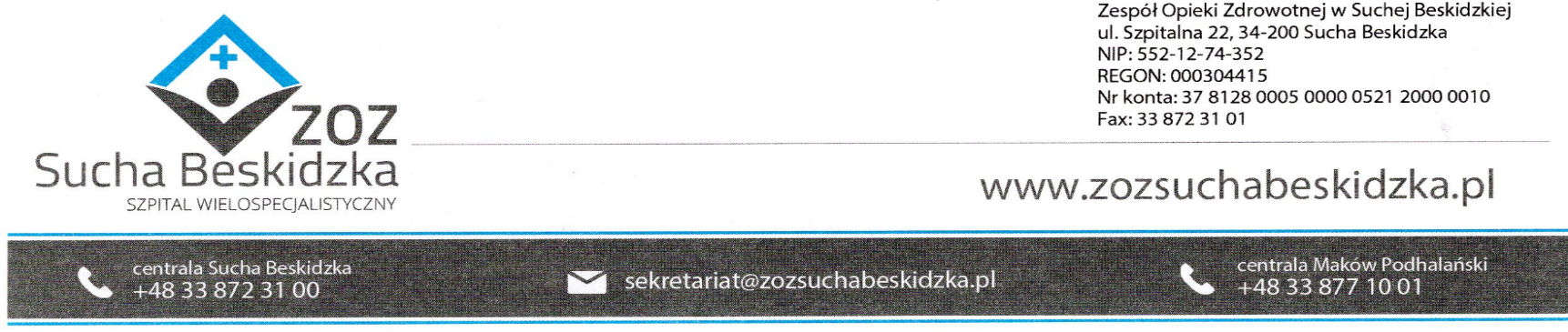 Znak sprawy: ZOZ.V.010/DZP/17/PU/23              Sucha Beskidzka dnia 14.08.2023r.  Dotyczy: Wyniku zapytania ofertowego na -Wymianę ogrodzenia od strony zachodniej Szpitala w Suchej Beskidzkiej- II postępowanie	Dyrekcja Zespołu Opieki Zdrowotnej w Suchej Beskidzkiej informuje o wyniku w/w postępowania.Ofertę złożyła firma:FHU BOSMAR, 34-235 Bystra Podhalańska 302Zespół uznał w/w ofertę za korzystną.Wartość oferty brutto: 30 000,00 zł